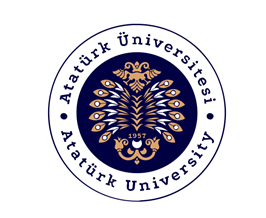 DERS İZLENCESİIKY 406 Kamu Personel Yönetimiİktisadi ve İdari Bilimler Fakültesi / Kamu Yönetimi Programı2023 - 2024 Akademik Yılı Bahar DönemiDr. Öğr. Üyesi Adnan KARATAŞ Dersin Tanımı Dersin TanımıKamu personel yönetim ve İnsan kaynakları yönetimi ile ilgili temel kavramlar ve sistemler değerlendirilmektedir. Kamu Kurumlarında çalıştırma statüleri farklı olarak görev yapan tüm kamu görevlilerinin (memur, sözleşmeli vb.) etkin ve verimli bir şekilde nasıl yönetileceği ile ilgili hangi insan kaynakları yönetimi uygulamalarının olduğu değerlendirilmektedir.Kamu personel yönetim ve İnsan kaynakları yönetimi ile ilgili temel kavramlar ve sistemler değerlendirilmektedir. Kamu Kurumlarında çalıştırma statüleri farklı olarak görev yapan tüm kamu görevlilerinin (memur, sözleşmeli vb.) etkin ve verimli bir şekilde nasıl yönetileceği ile ilgili hangi insan kaynakları yönetimi uygulamalarının olduğu değerlendirilmektedir.Kamu personel yönetim ve İnsan kaynakları yönetimi ile ilgili temel kavramlar ve sistemler değerlendirilmektedir. Kamu Kurumlarında çalıştırma statüleri farklı olarak görev yapan tüm kamu görevlilerinin (memur, sözleşmeli vb.) etkin ve verimli bir şekilde nasıl yönetileceği ile ilgili hangi insan kaynakları yönetimi uygulamalarının olduğu değerlendirilmektedir.Dersin AmacıDersin AmacıTürkiye’deki kamu personel sistemini çözümlemek ve kamu personeli yönetimi uygulamalarını öğrenmektir.Türkiye’deki kamu personel sistemini çözümlemek ve kamu personeli yönetimi uygulamalarını öğrenmektir.Türkiye’deki kamu personel sistemini çözümlemek ve kamu personeli yönetimi uygulamalarını öğrenmektir.Dersin Materyalleri (Kaynaklar)Dersin Materyalleri (Kaynaklar)Temel Kaynaklar:1-) Kayar, N. (2022). Kamu Personel Yönetimi (12. bs.). Bursa: Ekin Basım Yayın Dağıtım.2-) Sabuncuoğlu, Z. (2023). İnsan Kaynakları Yönetimi (10. bs.). Bursa: Ekin Basım Yayın Dağıtım.Yardımcı Kaynaklar:1-) Güler, B. A. (2020). Kamu Personeli: Sistem ve Yönetim (3. bs.). Ankara: İmge Kitabevi.2-) Özkal Sayan, İ. (2023). Kamu Personel Yönetimi: Sorunlar ve Çözüm Önerileri (1. bs.). Ankara: Seçkin Yayıncılık.3-) Decenzo, D. A., Robbins, S. P., Verhulst, S. L. (2017). İnsan Kaynakları Yönetiminin Temelleri (Çev.: C. Çetin ve M. L. Arslan, 1. bs.). İstanbul: Nobel Akademik Yayıncılık.Temel Kaynaklar:1-) Kayar, N. (2022). Kamu Personel Yönetimi (12. bs.). Bursa: Ekin Basım Yayın Dağıtım.2-) Sabuncuoğlu, Z. (2023). İnsan Kaynakları Yönetimi (10. bs.). Bursa: Ekin Basım Yayın Dağıtım.Yardımcı Kaynaklar:1-) Güler, B. A. (2020). Kamu Personeli: Sistem ve Yönetim (3. bs.). Ankara: İmge Kitabevi.2-) Özkal Sayan, İ. (2023). Kamu Personel Yönetimi: Sorunlar ve Çözüm Önerileri (1. bs.). Ankara: Seçkin Yayıncılık.3-) Decenzo, D. A., Robbins, S. P., Verhulst, S. L. (2017). İnsan Kaynakları Yönetiminin Temelleri (Çev.: C. Çetin ve M. L. Arslan, 1. bs.). İstanbul: Nobel Akademik Yayıncılık.Temel Kaynaklar:1-) Kayar, N. (2022). Kamu Personel Yönetimi (12. bs.). Bursa: Ekin Basım Yayın Dağıtım.2-) Sabuncuoğlu, Z. (2023). İnsan Kaynakları Yönetimi (10. bs.). Bursa: Ekin Basım Yayın Dağıtım.Yardımcı Kaynaklar:1-) Güler, B. A. (2020). Kamu Personeli: Sistem ve Yönetim (3. bs.). Ankara: İmge Kitabevi.2-) Özkal Sayan, İ. (2023). Kamu Personel Yönetimi: Sorunlar ve Çözüm Önerileri (1. bs.). Ankara: Seçkin Yayıncılık.3-) Decenzo, D. A., Robbins, S. P., Verhulst, S. L. (2017). İnsan Kaynakları Yönetiminin Temelleri (Çev.: C. Çetin ve M. L. Arslan, 1. bs.). İstanbul: Nobel Akademik Yayıncılık.Dersin Öğrenme Çıktıları (Hedefler)1-) Kamu personel yönetiminin tarihsel gelişimini öğrenebilecek	2-) Kamu personeli türleri ve memurluk sınıfları öğrenebilecek	3-) Kamu personel yönetiminin hukuki yapısını öğrenebilecek	4-) Güncel insan kaynakları yönetimi terminolojisine hâkim olabilecek	5-) Kamu ve özel sektör personel yönetimini benzerliklerini ve farklılıklarını öğrenebilecek1-) Kamu personel yönetiminin tarihsel gelişimini öğrenebilecek	2-) Kamu personeli türleri ve memurluk sınıfları öğrenebilecek	3-) Kamu personel yönetiminin hukuki yapısını öğrenebilecek	4-) Güncel insan kaynakları yönetimi terminolojisine hâkim olabilecek	5-) Kamu ve özel sektör personel yönetimini benzerliklerini ve farklılıklarını öğrenebilecek1-) Kamu personel yönetiminin tarihsel gelişimini öğrenebilecek	2-) Kamu personeli türleri ve memurluk sınıfları öğrenebilecek	3-) Kamu personel yönetiminin hukuki yapısını öğrenebilecek	4-) Güncel insan kaynakları yönetimi terminolojisine hâkim olabilecek	5-) Kamu ve özel sektör personel yönetimini benzerliklerini ve farklılıklarını öğrenebilecekDersin İçeriğiDersin İçeriğiDersin İçeriğiDersin İçeriğiDersin İçeriğiSIRAİÇERİKAÇIKLAMAÖDEV-ARAŞTIRMAEK KAYNAKLAR1Kamu Personeli ve Kamu Personel Yönetimine İlişkin Temel Kavramlar2Kamu Personel Yönetimin Tarihsel Gelişimi ve Kamu İstihdamı3Sözleşmeli Personel4Memurluk Mesleği ve Temel İlkeleri5Memurluğa Giriş6Atama, Yer Değiştirme ve Yükselme7Memurların Yükümlülükleri, Yasakları, Hakları ve Sorumlulukları8Disiplin Hukuku ve Memurluk Statüsünün Kısıtlanması9Memurluğun Sona Ermesi ve Emeklilik10Personel Yönetiminden İnsan Kaynakları Yönetimine Geçiş11İnsan Kaynakları Planlaması12İş Analizi, İş Tanımı ve Yetkinlik Analizi13Kariyer Yönetimi ve Performans Yönetimi14İnsan Kaynakların Yönetiminde Güncel GelişmelerDeğerlendirme Yöntemleri ve KriterlerDeğerlendirme Yöntemleri ve KriterlerDEĞERLENDİRMEDEĞERLENDİRMEKATKI YÜZDESİDeğerlendirme Yöntemleri ve KriterlerDeğerlendirme Yöntemleri ve KriterlerAra Sınav (Vize)Ara Sınav (Vize)%30Değerlendirme Yöntemleri ve KriterlerDeğerlendirme Yöntemleri ve KriterlerKısa Sınavlar (2 adet Quiz)Kısa Sınavlar (2 adet Quiz)%5+%5Değerlendirme Yöntemleri ve KriterlerDeğerlendirme Yöntemleri ve KriterlerYarıyıl Sonu Sınavı (Final)Yarıyıl Sonu Sınavı (Final)%60Değerlendirme Yöntemleri ve KriterlerDeğerlendirme Yöntemleri ve KriterlerBütünleme SınavıBütünleme Sınavı%60Sınavlar Hakkında AçıklamaSınavlar Hakkında AçıklamaÖğrencilerin dönem içerisinde vize öncesi quiz (%5), vize sınavı (%30), final öncesi quiz (%5) ve final sınavı (%60) olmak üzere 4 sınavı bulunmaktadır. Vize ve Final sınavları çoktan seçmeli (test sınavı) şekilde uygulanacaktır. Quiz sınavları ise ders işleniş sürecinde klasik veya test biçimde belirlenebilir. Bütünleme sınavları klasik olacaktır.Eğitim-Öğretim yönetmeliği gereğince derslere %80 devam etme zorunluluğu vardır (md.19). Derse devam zorunluluğunun karşılanmaması durumunda sınavlar sistemsel olarak geçersiz sayılmaktadır.Öğrencilerin dönem içerisinde vize öncesi quiz (%5), vize sınavı (%30), final öncesi quiz (%5) ve final sınavı (%60) olmak üzere 4 sınavı bulunmaktadır. Vize ve Final sınavları çoktan seçmeli (test sınavı) şekilde uygulanacaktır. Quiz sınavları ise ders işleniş sürecinde klasik veya test biçimde belirlenebilir. Bütünleme sınavları klasik olacaktır.Eğitim-Öğretim yönetmeliği gereğince derslere %80 devam etme zorunluluğu vardır (md.19). Derse devam zorunluluğunun karşılanmaması durumunda sınavlar sistemsel olarak geçersiz sayılmaktadır.Öğrencilerin dönem içerisinde vize öncesi quiz (%5), vize sınavı (%30), final öncesi quiz (%5) ve final sınavı (%60) olmak üzere 4 sınavı bulunmaktadır. Vize ve Final sınavları çoktan seçmeli (test sınavı) şekilde uygulanacaktır. Quiz sınavları ise ders işleniş sürecinde klasik veya test biçimde belirlenebilir. Bütünleme sınavları klasik olacaktır.Eğitim-Öğretim yönetmeliği gereğince derslere %80 devam etme zorunluluğu vardır (md.19). Derse devam zorunluluğunun karşılanmaması durumunda sınavlar sistemsel olarak geçersiz sayılmaktadır.Ders ile ilgili gerekli açıklamalarDers ile ilgili gerekli açıklamalarDersin Zamanı ve Mekânı:Birinci Öğretim: Salı 13:00-16:00 – Y25İkinci Öğretim: Salı 20:00-23:00 – C3Dersin Zamanı ve Mekânı:Birinci Öğretim: Salı 13:00-16:00 – Y25İkinci Öğretim: Salı 20:00-23:00 – C3Dersin Zamanı ve Mekânı:Birinci Öğretim: Salı 13:00-16:00 – Y25İkinci Öğretim: Salı 20:00-23:00 – C3Etik KurallarEtik KurallarÖğrenciler, Saygı ve Dürüstlük ilkeleriyle Sorumluluk bilinci çerçevesinde üniversitemiz yönetmeliklerinde ve diğer ilgili mevzuatlarda yer alan etik davranış standartlarına uygun biçimde hareket etme yükümlülüğü taşırlar. Başka kaynaklardan alınan bilgiler akademik kurallara uygun bir biçimde açık olarak belirtilmelidir.Öğrenciler, Saygı ve Dürüstlük ilkeleriyle Sorumluluk bilinci çerçevesinde üniversitemiz yönetmeliklerinde ve diğer ilgili mevzuatlarda yer alan etik davranış standartlarına uygun biçimde hareket etme yükümlülüğü taşırlar. Başka kaynaklardan alınan bilgiler akademik kurallara uygun bir biçimde açık olarak belirtilmelidir.Öğrenciler, Saygı ve Dürüstlük ilkeleriyle Sorumluluk bilinci çerçevesinde üniversitemiz yönetmeliklerinde ve diğer ilgili mevzuatlarda yer alan etik davranış standartlarına uygun biçimde hareket etme yükümlülüğü taşırlar. Başka kaynaklardan alınan bilgiler akademik kurallara uygun bir biçimde açık olarak belirtilmelidir.Öğretim Üyesi İletişimÖğretim Üyesi İletişimDr. Öğr. Üyesi Adnan KARATAŞMail: adnan.karatas@atauni.edu.trOfis Tel: 0 (442) 231 1908Ofis Adres: Atatürk Üniversitesi, İktisadi ve İdari Bilimler Fakültesi, Kamu Yönetimi Bölümü, Ofis No: 213 Yakutiye/ERZURUMDr. Öğr. Üyesi Adnan KARATAŞMail: adnan.karatas@atauni.edu.trOfis Tel: 0 (442) 231 1908Ofis Adres: Atatürk Üniversitesi, İktisadi ve İdari Bilimler Fakültesi, Kamu Yönetimi Bölümü, Ofis No: 213 Yakutiye/ERZURUMDr. Öğr. Üyesi Adnan KARATAŞMail: adnan.karatas@atauni.edu.trOfis Tel: 0 (442) 231 1908Ofis Adres: Atatürk Üniversitesi, İktisadi ve İdari Bilimler Fakültesi, Kamu Yönetimi Bölümü, Ofis No: 213 Yakutiye/ERZURUM